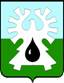 МУНИЦИПАЛЬНОЕ ОБРАЗОВАНИЕ ГОРОД УРАЙХАНТЫ-МАНСИЙСКИЙ АВТОНОМНЫЙ ОКРУГ - ЮГРАДУМА ГОРОДА УРАЙПРОТОКОЛзаседания Думы города Урай шестого созыва19.12.2019                                                                                                          № 3409-00 час.Председательствующий: Александрова Г.П. - председатель Думы города                                                                                  Урай.ПрисутствовалиНа заседании присутствует 14 депутатов, имеются 2 доверенности отсутствующих депутатов (прилагаются).  Тридцать четвертое заседание Думы города Урай является правомочным.На заседании присутствовали: СЛУШАЛИ: О повестке тридцать четвертого  заседания Думы города Урай.Докладчик: Александрова Г.П., председатель Думы города Урай.РЕШИЛИ: Утвердить повестку тридцать четвертого заседания Думы города Урай:Результат голосования: единогласно.СЛУШАЛИ: О порядке работы тридцать четвертого заседания Думы  города                         Урай. Докладчик: Александрова Г.П., председатель Думы города    Урай.РЕШИЛИ: Утвердить следующий порядок работы тридцать четвертого заседания Думы города Урай: - докладчикам по вопросам повестки - до 10 минут;  - выступающим в прениях - до 3х минут;         - перерыв - на 20 минут через полтора часа работы. Результат голосования: единогласно.(Информация прилагается)Вопросы докладчику:Александрова Г.П.:1.  Есть ли на сегодняшний день итоги по реализации Национального проекта «Культура» на территории муниципального образования?2. Запланированы ли финансовые средства из местного бюджета на реализацию Национального проекта в 2020 году?Величко А.В., председатель комиссии по социальной политике озвучил решение комиссии.РЕШИЛИ: Информацию принять к сведению.Результат голосования единогласно.(Информация прилагается)Вопросы докладчику:Алексндрова Г.П.:1. О размещении на светодиодном экране, расположенном на площади первооткрывателей, информации для начинающих предпринимателей.2. Как обстоят дела с самозанятостью граждан?Акчурин М.Р. О причинах снижения финансирования Национального проекта «Малый бизнес и поддержка индивидуальной предпринимательской инициативы» на 2020 год.Баев С.А., председатель комиссии по нормотворчеству, вопросам городского развития и хозяйства озвучил решение комиссии.(Информация прилагается)Баев С.А., председатель комиссии по нормотворчеству, вопросам городского развития и хозяйства озвучил решение комиссии.Председательствующий: предложил провести голосование сразу за два предложения комиссии. Поставил свое предложение на голосование.РЕШИЛИ: 1. Информацию принять к сведению.2. Рекомендацию Думы города Урай от 27.06.2019 снять с контроля.Результат голосования единогласно.(Информация прилагается)Вопросы докладчику:Мазитов Р.З.:1. Кто будет обслуживать территорию семейного парка отдыха и развлечений «Гнездо» в 2020 году?2. Куда выходят точки видеонаблюдения в районе данной территории и кто их контролирует?Величко А.В., председатель комиссии по социальной политике озвучил решение комиссии.Председательствующий: предложил провести голосование сразу за два предложения комиссии. Поставил свое предложение на голосование.Баев С.А., председатель комиссии по нормотворчеству, вопросам городского развития и хозяйства озвучил решение комиссии.(Решение прилагается)Баев С.А., председатель комиссии по нормотворчеству, вопросам городского развития и хозяйства озвучил решение комиссии.Баев С.А., председатель комиссии по нормотворчеству, вопросам городского развития и хозяйства озвучил решение комиссии.Подбуцкая Е.Н., заместитель председателя комиссии по экономике, бюджету, налогам и муниципальной собственности озвучил решение расширенного заседания комиссии.Председательствующий: В связи с поступившими  предложениями  от комиссии и депутатов в проект решения, поставил на голосование принятие данного проекта решения за основу.   Председательствующий: поставил на голосование следующее предложение комиссии и депутатов:- исключить из проекта решения нормы, изменяющие размер среднемесячного заработка с 0,8 на 0,53 денежного содержания:1) в подпунктах 1 пункта 2; в абзаце 5 подпункта 2 пункта 2;  в пункте 6 приложения 1; в подпунктах 1,2 пункта 2; в пунктах 5и 6 приложения 2 цифры 0,53 заменить цифрами 0,8;2) в абзаце 3 подпункта 2 пункта 4 приложения 1; в абзаце 3 подпункта 2 пункта 4 приложения 2 слова «или 0,53» исключить,3) пункт 5 приложения 1; подпункт 1 пункта 1 приложения 2 исключить.Председательствующий: Поставил на голосование принятие решения в целом, с учетом принятых поправок.(Решение прилагается)Баев С.А., председатель комиссии по нормотворчеству, вопросам городского развития и хозяйства озвучил решение комиссии.Подбуцкая Е.Н., заместитель председателя комиссии по экономике, бюджету, налогам и муниципальной собственности озвучил решение комиссии.Величко А.В., председатель комиссии по социальной политике озвучил решение комиссии.(Решение прилагается)Александрова Г.П., председатель комиссии по противодействию коррупции при Думе города озвучил решение комиссии.(Решение прилагается)Александрова Г.П., председатель комиссии по противодействию коррупции при Думе города озвучил решение комиссии.(Решение прилагается)Баев С.А., председатель комиссии по нормотворчеству, вопросам городского развития и хозяйства озвучил решение комиссии.Подбуцкая Е.Н., заместитель председателя комиссии по экономике, бюджету, налогам и муниципальной собственности озвучил решение комиссии.Величко А.В., председатель комиссии по социальной политике озвучил решение комиссии.(Решение прилагается)Баев С.А., председатель комиссии по нормотворчеству, вопросам городского развития и хозяйства озвучил решение комиссии.Подбуцкая Е.Н., заместитель председателя комиссии по экономике, бюджету, налогам и муниципальной собственности озвучил решение комиссии.Величко А.В., председатель комиссии по социальной политике озвучил решение комиссии.(Решение прилагается)Председательствующий: 17.12.2019 в Думу города внесен администрацией города проект решения Думы города «О структуре администрации города Урай» для рассмотрения на внеочередном заседании Думы. Председательствующий: От исполняющего обязанности поступило предложение о рассмотрении вопроса «О структуре администрации города Урай» в разделе «Разное».Вопросы поступили от:Злыгостев С.И. Принята ли данная структура и в других муниципальных образованиях автономного округа?Величко А.В.:1. Отдел по работе с обращениями граждан кому будет подчиняться и входить в какое структурное подразделение?2. Вы нам предоставили таблицу, а не структуру. Необходимо предоставить депутатам структуру со всеми ее взаимосвязями и подчиненностью.Моряков В.П.: Структура должна быть предоставлена с утвержденным штатным расписанием. Злыгостев С.И. Поддержал В.В. Гамузова и высказал свое мнение о том, что данная информация на сегодняшний день предоставлена депутатам только для заслушивания, а не для принятия.Стадухина М.И. Будут ли изменены при перемещении работников администрации города определенные сторонами условия трудового договора?Александрова Г.П. О направлении проекта решения в Контрольно-счетную палату города Урай для подготовки заключения.Мядель И.А. Дала пояснение по данному вопросу.Злыгостев С.И. Будут ли изменены должностные оклады работников после изменения структуры?Моряков В.П. О необходимости предоставления действующей структуры администрации города Урай с указанием количества штатных единиц в каждом подразделении и информации о предполагаемых перемещениях с указанием действующих наименований должностей перемещаемых лиц, наименований должностей после их перемещения.Александрова Г.П. 1. О возможности рассмотрения данного вопроса в феврале 2020 года.2. Почему в органе местного самоуправления структура должна быть идентична структуре в автономном округе при различных полномочиях?Злыгостев С. И. Со стороны Правительства автономного округа в каком виде поступило предложение об изменении структуры администрации? О необходимости предоставления депутатам письма с предложением об изменении структуры к предоставленным документам.Подбуцкая Е.Н. О едином понимании термина «структура».Моряков В.П. Выразил свое мнение, в части предоставления депутатам перечня, а не структуры.Александрова Г.П. Департамент государственной службы Ханты-Мансийского автономного округа – Югры рекомендует руководствоваться методическими рекомендациями, предоставленная структура администрации была разработана с учетом этих рекомендаций?Злыгостев С.И. На сколько изменится фонд заработной платы после изменения структуры?Председательствующий: Поставила на голосование предложения депутатов.Председательствующий: В связи с поступившими предложениями предлагаю комиссии по  нормотворчеству, вопросам городского развития и хозяйства провести свое заседание по рассмотрению внесенного проекта 24.12.2019 в 14-15 час.Председательствующий: Напомнил  депутатам о представлении в аппарат Думы до 26 декабря информации о депутатской деятельности за 2019 год. (для отчета в Думу ХМАО и подготовки отчета о деятельности Думы города за 2019).Зайцев В.И.: 1. О случаях употребления снюса в городе Урай.2. О подготовке и направлении законодательной инициативы в Думу Ханты-Мансийского автономного округа - Югры о запрещении продажи данных препаратов на территории России.Председатель Думы города Урай                                         Г.П. Александровадепутаты:Акчурин М.Р.,Баев С.А.,Величко А.В.,Жигарев Е.В.,Зайцев В.И.,Злыгостев С.И., Кочемазов А.В.,Мазитов Р.З.,Моряков В.П.,Перевозкина Л.Ф.,Подбуцкая Е.Н.,Свиридов Д.П.,Стадухина М.И.Отсутствовали депутаты:Бабенко А.В. - командировка (доверенность Стадухиной М.И.),Тулупов А.Ю. - командировка (доверенность Стадухиной М.И.).Гамузов В.В.-исполняющий обязанности главы города Урай,Козлов И.А.-заместитель главы города Урай,Круглова С.В.-заместитель главы города Урай,Новоселова С.П.-заместитель главы города Урай,Фузеева И.А.-заместитель главы города Урай,Белова С.В.-начальник управления по учету и распределению муниципального жилого фонда  администрации города Урай,Карпенко Г.Н.-аудитор Контрольно-счетной палаты города Урай,Кащеева У.В.-начальник управления по культуре и социальным вопросам администрации города Урай,Ковалева О.Д.-начальник отдела содействия малому и среднему предпринимательству администрации города Урай,Лаушкин О.А.-начальник муниципального казенного учреждения «Управление жилищно-коммунального хозяйства города Урай»,Мерц Е.К.-исполняющий обязанности директора муниципального казенного учреждения «Управление капитального строительства города Урай»,Мовчан О.В.-начальник правового управления администрации города Урай,Мядель И.А.-председатель Контрольно - счетной палаты города Урай,Погадаева Е.М.-начальник отдела по учету и отчетности администрации города Урай,Садыкова В.В.-заместитель председателя Контрольно-счетной палаты города Урай,Хусаинова И.В.-председатель Комитета по финансам администрации города Урай,Якименко А.П.-прокурор города Урай,Иноземцева Н.М.-пресс-секретарь председателя Думы города Урай,Коломиец А.В.-старший инспектор аппарата Думы города Урай,Наумова Н.В.-специалист - эксперт аппарата Думы города Урай,Чемогина Л.Л.-руководитель аппарата Думы города Урай,представители средств массовой информации (ТРК «Спектр+» ООО «Медиа-холдинг «Западная Сибирь»).представители средств массовой информации (ТРК «Спектр+» ООО «Медиа-холдинг «Западная Сибирь»).представители средств массовой информации (ТРК «Спектр+» ООО «Медиа-холдинг «Западная Сибирь»).О планах администрации города Урай по реализации Национального проекта «Культура» на территории муниципального образования.Докладчик: Кащеева Ульяна Викторовна, начальник управления по культуре и социальным вопросам администрации города Урай.О планах администрации города Урай по реализации Национального проекта «Малый бизнес и поддержка индивидуальной предпринимательской инициативы» на территории муниципального образования.Докладчик: Ковалёва Ольга Давыдовна, начальник отдела содействия малому и среднему предпринимательству администрации города Урай.О выполнении рекомендации Думы города Урай от 27.06.2019 (об изготовлении карты города Урай с нанесением границ территорий с указанием юридических и иных лиц, в зону обслуживания которых входят данные территории).Докладчик: Лаушкин Олег Александрович, начальник муниципального казенного учреждения «Управление жилищно-коммунального хозяйства города Урай».О выполнении рекомендации Думы города Урай от 24.10.2019 (о выполнении работ по содержанию семейного парка отдыха и развлечений «Гнездо»).Докладчик: Мерц Евгений Климентьевич, исполняющий обязанности директора муниципального казенного учреждения «Управление капитального строительства города Урай».О внесении изменений в Положение о Контрольно-счетной палате города Урай.Докладчик: Мядель Ирина Алексеевна, председатель Контрольно-счетной палаты города Урай. О внесении изменений в Положение об отдельных вопросах осуществления бюджетного процесса в городе Урай. Докладчик: Хусаинова Ирина Валериевна, председатель Комитета по финансам администрации города Урай.О внесении изменений в решение Думы города Урай «О Порядке управления и распоряжения муниципальным жилищным фондом коммерческого использования города Урай».Докладчик: Белова Светлана Викторовна, начальник управления по учету и распределению муниципального жилого фонда  администрации города Урай.О внесении изменений в решения Думы города Урай по вопросам пенсионного обеспечения муниципальных служащих города Урай, и лиц, замещавших муниципальные должности в городе Урай. Докладчик: Погадаева Елена Михайловна, начальник отдела по учету и отчетности администрации города Урай. О мероприятиях по обеспечению соблюдения депутатами Думы города Урай установленных законодательством ограничений, запретов и исполнения обязанностей в сфере противодействия коррупции на 2020 год. Докладчик: Александрова Галина Петровна, председатель постоянной Комиссии по противодействию коррупции при Думе города Урай шестого созыва, председатель Думы города Урай.О порядке принятия решения о применении к депутату Думы города Урай мер ответственности.Докладчик: Наумова Наталья Валентиновна, специалист-эксперт аппарата Думы города Урай.  О внесении изменений в решение Думы города Урай «О комиссии по противодействию коррупции при Думе города Урай шестого созыва»Докладчик: Наумова Наталья Валентиновна, специалист-эксперт аппарата Думы города Урай.  О проведении отчетов депутатов Думы города Урай VI созыва за 2019 год.Докладчик: Александрова Галина Петровна, председатель Думы города Урай.О плане работы Думы города Урай на I полугодие 2020 года.Докладчик: Александрова Галина Петровна, председатель Думы города Урай.Разное.СЛУШАЛИ 1:О планах администрации города Урай по реализации Национального проекта «Культура» на территории муниципального образования.О планах администрации города Урай по реализации Национального проекта «Культура» на территории муниципального образования.СЛУШАЛИ 1:Докладчик: Кащеева Ульяна Викторовна, начальник управления по культуре и социальным вопросам администрации города Урай.СЛУШАЛИ 2:О планах администрации города Урай по реализации Национального проекта «Малый бизнес и поддержка индивидуальной предпринимательской инициативы» на территории муниципального образования.О планах администрации города Урай по реализации Национального проекта «Малый бизнес и поддержка индивидуальной предпринимательской инициативы» на территории муниципального образования. Докладчик: Ковалёва Ольга Давыдовна, начальник отдела содействия малому и среднему предпринимательству администрации города Урай.РЕШИЛИ:Информацию принять к сведению.Результат голосования: единогласно.СЛУШАЛИ 3:О выполнении рекомендации Думы города Урай от 27.06.2019 (об изготовлении карты города Урай с нанесением границ территорий с указанием юридических и иных лиц, в зону обслуживания которых входят данные территории).О выполнении рекомендации Думы города Урай от 27.06.2019 (об изготовлении карты города Урай с нанесением границ территорий с указанием юридических и иных лиц, в зону обслуживания которых входят данные территории).Докладчик:Лаушкин Олег Александрович, начальник муниципального казенного учреждения «Управление жилищно-коммунального хозяйства города Урай».РЕШИЛИ:                             Провести голосование сразу за два предложения комиссии.Результат голосования: «за» - 15 депутатов, «воздержались» - 1 депутат (Моряков В.П.).СЛУШАЛИ 4:О выполнении рекомендации Думы города Урай от 24.10.2019 (о выполнении работ по содержанию семейного парка отдыха и развлечений «Гнездо»).О выполнении рекомендации Думы города Урай от 24.10.2019 (о выполнении работ по содержанию семейного парка отдыха и развлечений «Гнездо»).Докладчик:Мерц Евгений Климентьевич, исполняющий обязанности директора муниципального казенного учреждения «Управление капитального строительства города Урай».РЕШИЛИ:                             Провести голосование сразу за два предложения комиссии.Результат голосования: единогласно.РЕШИЛИ:1. Информацию принять к сведению.2. Рекомендацию Думы города Урай от 24.10.2019 оставить на контроле.Результат голосования единогласно.СЛУШАЛИ 5:О внесении изменений в Положение о Контрольно-счетной палате города Урай.О внесении изменений в Положение о Контрольно-счетной палате города Урай.СЛУШАЛИ 5:Докладчик:Мядель Ирина Алексеевна, председатель Контрольно-счетной палаты города Урай.РЕШИЛИ:                             Принять информацию к сведению.Результат голосования: единогласно.СЛУШАЛИ 6:О внесении изменений в Положение об отдельных вопросах осуществления бюджетного процесса в городе Урай. О внесении изменений в Положение об отдельных вопросах осуществления бюджетного процесса в городе Урай. Докладчик:Хусаинова Ирина Валериевна, председатель Комитета по финансам администрации города Урай.РЕШИЛИ:                             Принять проект решения в целом.Результат голосования: единогласно.(Решение прилагается)СЛУШАЛИ 7:О внесении изменений в решение Думы города Урай «О Порядке управления и распоряжения муниципальным жилищным фондом коммерческого использования города Урай».О внесении изменений в решение Думы города Урай «О Порядке управления и распоряжения муниципальным жилищным фондом коммерческого использования города Урай».Докладчик:Белова Светлана Викторовна, начальник управления по учету и распределению муниципального жилого фонда  администрации города Урай.РЕШИЛИ:                             Принять проект решения в целом.Результат голосования: единогласно.(Решение прилагается)СЛУШАЛИ 8:О внесении изменений в решения Думы города Урай по вопросам пенсионного обеспечения муниципальных служащих города Урай, и лиц, замещавших муниципальные должности в городе Урай. О внесении изменений в решения Думы города Урай по вопросам пенсионного обеспечения муниципальных служащих города Урай, и лиц, замещавших муниципальные должности в городе Урай. СЛУШАЛИ 8:Докладчики: Погадаева Елена Михайловна, начальник отдела по учету и отчетности администрации города Урай.РЕШИЛИ:                             Принять проект решения за основу.Результат голосования: единогласно.РЕШИЛИ:                             Исключить из проекта решения нормы, изменяющие размер среднемесячного заработка с 0,8 на 0,53 денежного содержания:1) в подпунктах 1 пункта 2; в абзаце 5 подпункта 2 пункта 2;  в пункте 6 приложения 1; в подпунктах 1,2 пункта 2; в пунктах 5и 6 приложения 2 цифры 0,53 заменить цифрами 0,8;2) в абзаце 3 подпункта 2 пункта 4 приложения 1; в абзаце 3 подпункта 2 пункта 4 приложения 2 слова «или 0,53» исключить,3) пункт 5 приложения 1; подпункт 1 пункта 1 приложения 2 исключить.Результат голосования: единогласно.РЕШИЛИ:                             Принять проект решения в целом, с учетом принятых поправок.Результат голосования: единогласно.СЛУШАЛИ 9:О мероприятиях по обеспечению соблюдения депутатами Думы города Урай установленных законодательством ограничений, запретов и исполнения обязанностей в сфере противодействия коррупции на 2020 год. О мероприятиях по обеспечению соблюдения депутатами Думы города Урай установленных законодательством ограничений, запретов и исполнения обязанностей в сфере противодействия коррупции на 2020 год. Докладчик:Александрова Галина Петровна, председатель Комиссии по противодействию коррупции при Думе города Урай шестого созыва, председатель Думы города Урай.РЕШИЛИ:                             Принять проект решения в целом.Результат голосования: единогласно.СЛУШАЛИ 10:О порядке принятия решения о применении к депутату Думы города Урай мер ответственности.О порядке принятия решения о применении к депутату Думы города Урай мер ответственности.Докладчик:Наумова Наталья Валентиновна, специалист-эксперт аппарата Думы города Урай.  РЕШИЛИ:                             Принять проект решения в целомРезультат голосования: единогласно.СЛУШАЛИ 11:О внесении изменений в решение Думы города Урай «О комиссии по противодействию коррупции при Думе города Урай шестого созыва»О внесении изменений в решение Думы города Урай «О комиссии по противодействию коррупции при Думе города Урай шестого созыва»Докладчик:Наумова Наталья Валентиновна, специалист-эксперт аппарата Думы города Урай.  РЕШИЛИ:                             Принять проект решения в целомРезультат голосования: единогласно.СЛУШАЛИ 12:О проведении отчетов депутатов Думы города Урай VI созыва за 2019 год.О проведении отчетов депутатов Думы города Урай VI созыва за 2019 год.Докладчик:Александрова Галина Петровна, председатель Думы города Урай.РЕШИЛИ:                             Принять проект решения в целом.Результат голосования: единогласно.СЛУШАЛИ 13:О плане работы Думы города Урай на I полугодие 2020 года.О плане работы Думы города Урай на I полугодие 2020 года.Докладчик:Александрова Галина Петровна, председатель Думы города Урай.РЕШИЛИ:                             Принять проект решения в целом.Результат голосования: единогласно.СЛУШАЛИ 14:Разное.СЛУШАЛИ :О структуре администрации города Урай.О структуре администрации города Урай.СЛУШАЛИ :Докладчик:Гамузов Виктор Владимирович, исполняющий обязанности главы города Урай.РЕШИЛИ:1. Поручить Гамузову В.В., исполняющему обязанности главы города, лицу, внёсшему проект решения Думы города Урай «О структуре администрации города Урай», предоставить следующую дополнительную информацию:1) предлагаемую к утверждению с 1 января 2020 года структуру администрации города  в виде схемы, отражающей все её подразделения, их взаимосвязь и подчинённость, с указанием количества штатных единиц в каждом подразделении;2) действующую структуру администрации города Урай с указанием количества штатных единиц в каждом подразделении и информацию о предполагаемых перемещениях с указанием действующих наименований должностей перемещаемых лиц, наименований должностей после их перемещения;3) информацию о том,  будут ли при перемещении работников администрации города изменены определенные сторонами условия трудового договора;4) информацию о годовых фондах заработной платы работников администрации города Урай при действующей и предлагаемой к изменению структурах администрации.2. Дополнительную информацию предоставить в срок до 10.00 час. 24 декабря 2019 года.Результат голосования: «за» 15 депутатов, «воздержались» - 1 депутат (Зайцев В.И.).